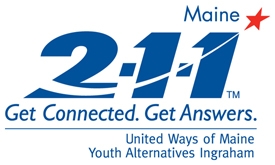 2-1-1 Maine: Top 20 Call CategoriesAll CountiesReporting Period: August 2009Total Number of Calls:  52562-1-1 Maine: Top 20 Call CategoriesAll CountiesReporting Period: August 2009Total Number of Calls:  5256Report Date: 09/15/20092-1-1 Maine: Top 20 Call CategoriesAll CountiesReporting Period: August 2009Total Number of Calls:  5256Utilities Assistance684Housing/Shelter442Mental Health Services387Basic Needs - Food243Financial Assistance - Temporary Aid239Heating Assistance205Substance Abuse Services204Legal Services180Health Care169Transportation158Financial Assistance - Rent154Government Agency - DHHS126Law Enforcement Services120Health Insurance103Education/Training86Dental Care84Basic Needs - Clothing84Domestic Violence Services79Income Support - SSI/SSDI72Advocacy64